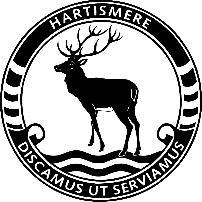 HARTISMERE SCHOOLWE HAVE A VACANCY FOR A LEARNING SUPPORT ASSISTANT(PREVIOUS EXPERIENCE PREFERREDBUT NOT ESSENTIAL)We have a vacancy for an LSA to join our friendly team5 days per week.6 hours per day 	 8.45am – 3.45pm (1 hour lunchbreak)38 weeks per year (= term time) + occasional PD daysSalary within Grade 2 (£17,842 - £18,993 per annum pro rata depending on experience)If you have any queries or wish to visit the school prior to submitting your application, please contact Tracey Surl (SendCo) or Liz Ashwood (Asst SendCo) via the School Office (01379) 870315Job Description and Application Form can be found on the school website (under Vacancies) 